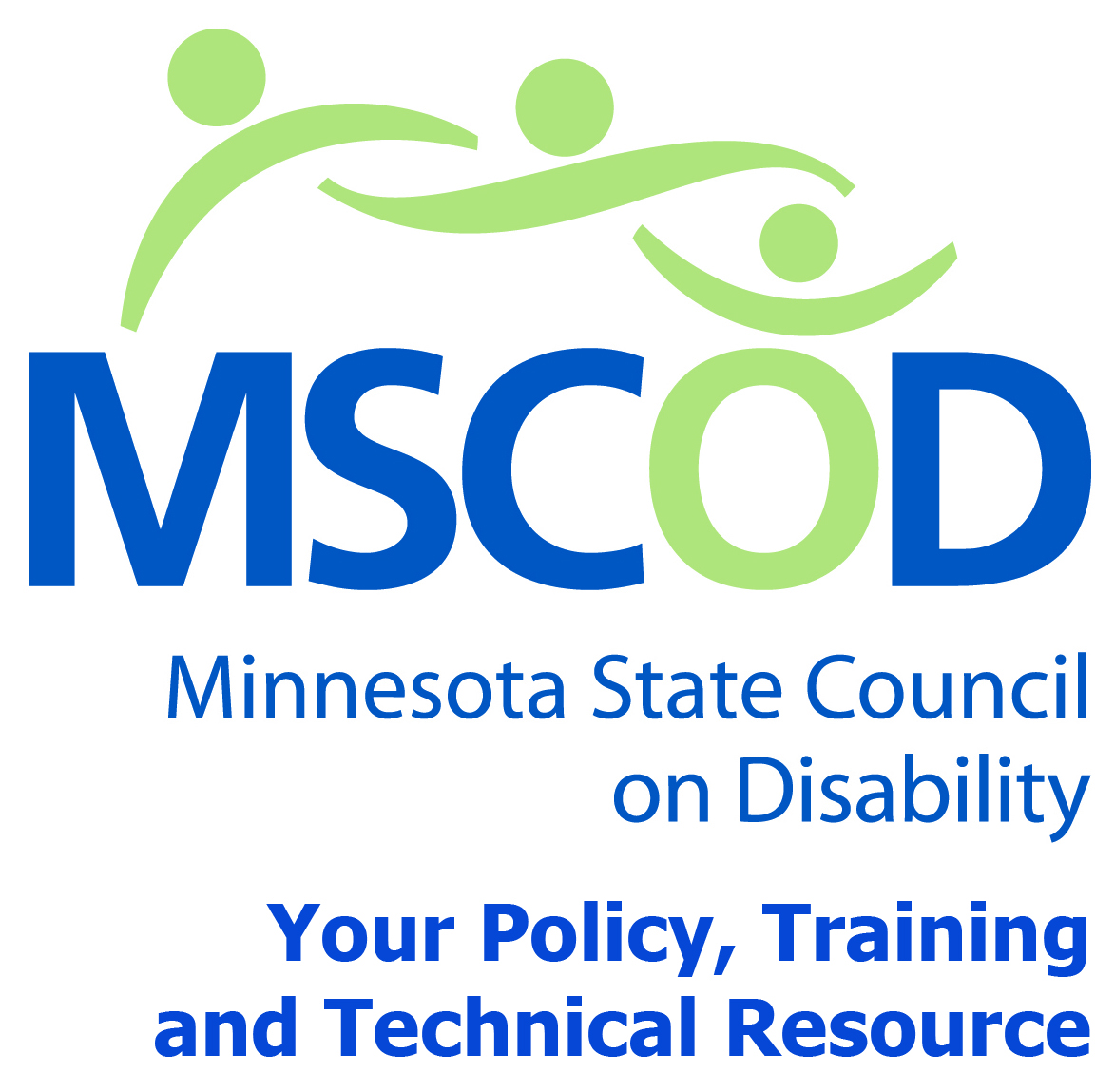 MSCOD Council Meeting Agenda, Thursday, June 5, 2014Metro Square-Lower Level121 East 7th Place Saint Paul, MN 551019:00 a.m. to 2:30 p.m.8:30 a.m.:	Coffee and Muffins9:00 a.m.:	Call to order and Introductions (10 minutes).9:05 a.m.:	Olmstead presentation--Welcome New Executive Director of the Olmstead Implementation Office--Dr. Darlene Zangara and her staff. Discussion of draft revisions of plan. (50 minutes).10:00 a.m.:	BREAK (15 minutes).10:15 a.m.:	Review of Olmstead plan and MSCOD work plan (45 minutes).11:00 a.m.:	Discussion of 2015/16 Legislative proposals to MSCOD (45 minutes).11:45 a.m.:	RECESS (45 minutes).12:30 p.m.:	Call to order and Introductions (5 minutes).ACTION: Approval of Agenda and ACTION: Approval of Minutes12:35 p.m.:	Legislative updates--Rebecca Covington, Executive Director MNCCD (25minutes).1:00 p.m.:	Sub-committee reports (45 minutes).AccessibilityEmploymentEvents ADA 25th anniversary event updateMai Thor, MSCOD1:45 p.m.:	BREAK (15 minutes).2:00 p.m.:	Public comment (5 minutes).2: 05 p.m.:	Chair’s report (25 minutes).Executive Director’s report Budget approvalOther2:30 p.m.:	AdjournThis document is also available in accessible electronic formats.